Style SheetTitle of project: Author:ReferencesMain narrative choicesFormatting and layoutSpelling and hyphenationPunctuationCapitalisation – all recommended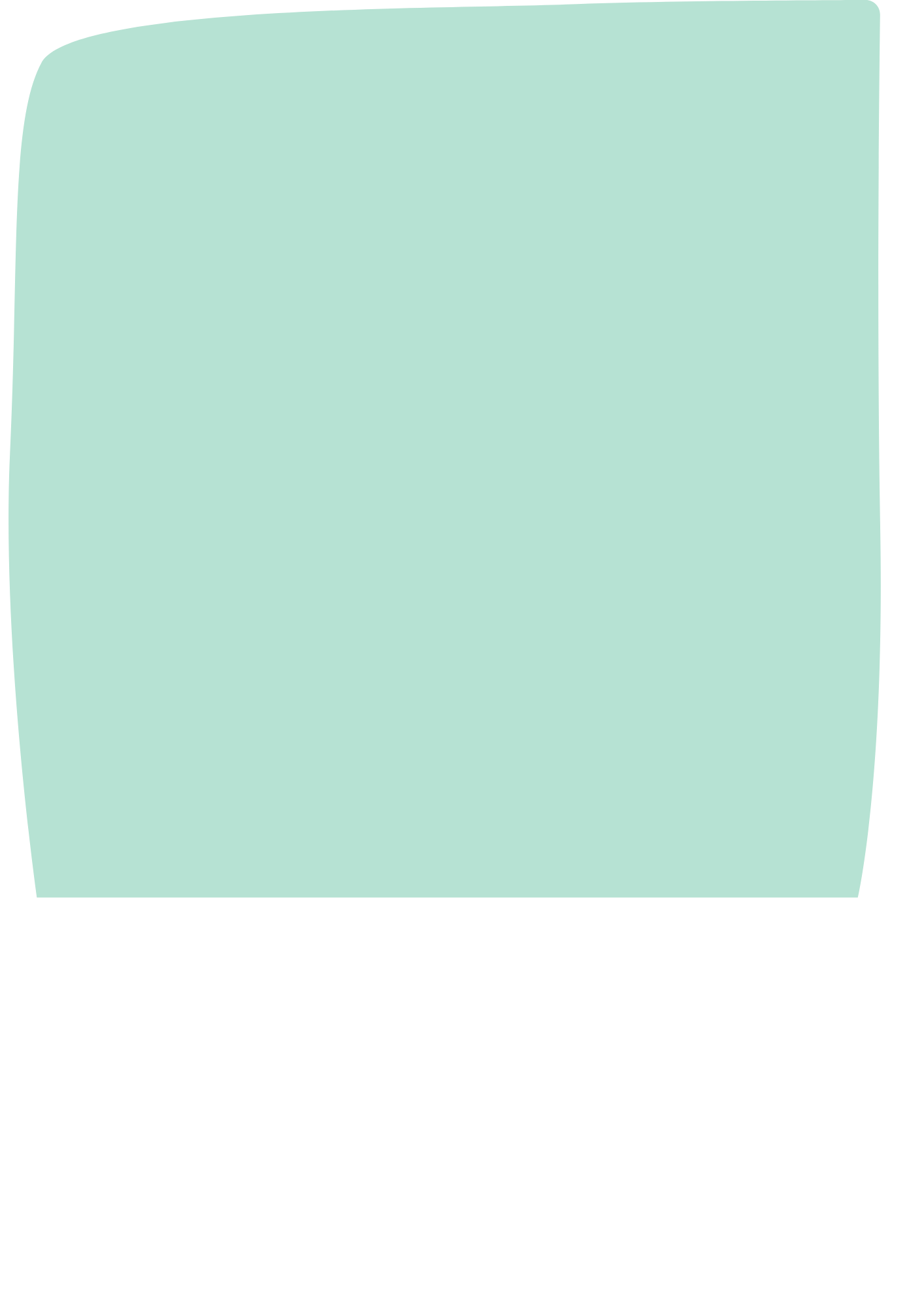 AbbreviationsNumbersDialogue and thoughtsQuoting published worksStyle guideExamples include:Chicago Manual of StyleNew Hart’s RulesDictionaryExamples include:Oxford Dictionary of EnglishNew Oxford Dictionary for Writers and EditorsOthersExamples include:Blue Book of Grammar and PunctuationTenseExamples include:present tensepast tensefuture tensePoint of viewExamples include:first personsecond personthird-person omniscientthird-person limitedthird-person multiplethird-person objectiveChaptersRecommended:all chapters set on fresh pageChoose from:chapters numbered in chronological order, with or without ‘Chapter’, e.g., 1 or Chapter 1orchapters titledFontExamples include:standard font, e.g., Times New Roman, Baskervillefont size 12Line spacingChoose from:1.25 space between lines1.5 space between linesParagraph indentationRecommended:first paragraph in chapter or section: full out, i.e., not indentedbody text paragraphs: indentedindents (not tabs) set to 1.27 cm (0.5 in)Section breaksRecommended:to avoid confusion with line spacing, indicate section breaks with either asterisks or dashesaim for consistencySpacesRecommended:single spaces between sentencesremove rogue spaces at the beginnings and ends of paragraphsRegional spellingsChoose from:British EnglishUS EnglishotherSuffixesChoose from:-ise, -ised, -isationor-ize, -ized, -izationHyphenationExamples include:Do hyphenate compound modifiers if they come before the noun:e.g., a well-known storyDo not hyphenate compound modifiers if they come after the noun:e.g., the story is well knownDo not hyphenate adverbs ending -lye.g., a carefully crafted manuscript not a carefully-crafted manuscriptWhatever decisions you make regarding hyphens, aim for consistency.ApostrophesRecommended:Singular possession:the girl’s flaskanyone’s guessAn apostrophe and s are generally used with personal names ending in an s, x, or z soundCharles’s carThomas’s rucksackMarx’s treatiseIf this creates difficulty with pronunciation, the additional s may be omitted:Nicholas’ jacketPlural possession: After words that do not end in s:women’s rightschildren’s activitiesAfter words that end in s, use an apostrophe alone:our neighbours’ dogsother countries’ climate targetsContractions:Use an apostrophe in place of missing letters:don’t (do not)we’ll (we will)it’s (it is)CommasSerial comma: the decision whether to use a serial comma is yours, but make sure use is consistent throughout the text, and be prepared to break from consistency if usage creates confusion.Choose from:I bought eggs, ham and onions.orI bought eggs, ham, and onions.EllipsesRecommended:Spaced either sideIt couldn’t be … not him … not again.‘I’m sorry, I … I don’t know what to …’DashesChoose from the following based on regional style choice:en rules – spaced when used for parentheses (more common in UK style)Sarah – of all people – shouldn’t have been embarrassed.em rules – closed up when used for parentheses (more common in US style)Sarah—of all people—shouldn’t have been embarrassed.Question marksRecommended:Questions within sentences should include the question mark:Why do I even bother? he thought.Formal and informal referencesCambridge University; the universitythe Royal Air Force; the air forcethe Ritz Hotel; the hotelInstitutions and organisationsthe United Nationsthe World Bankthe House of LordsGeographical locations and buildingsTrafalgar Squarethe Eiffel Towerthe Bridge of SighsEventsthe Great Fire of Londonthe First World WarTitles and ranksWinston Churchill, the prime minister; Prime Minister Winston ChurchillMs Brown, the head teacher; Head Teacher Helen Brown‘Your mother will return soon’; ‘Please, Mother, can I?’AcronymsRecommended:AWOL, BBC, DNA, UK, UN, USContractionsChoose from:Dr. Mr. Mrs. Revd. (full points)orDr, Mr, Mrs, Revd (no full points)General principlesRecommended:Spell out numbers in narrative text unless doing so goes against convention or hinders the reading experience:a six-year-oldfifteen years7-Eleven‘Call 999.’Number rangesRecommended:Link number ranges with an en rule:1634–1635Pages 46–48Times of dayRecommended:With reference to whole hours and to fractions of an hour, use words with no hyphens:six o’clockhalf past ninequarter to twoUse figures with a.m. and p.m.:The doors opened at 6:00 p.m. precisely. (US style)The doors opened at 6.00 p.m. precisely. (UK style)The doors opened at 18:00 precisely. (24-hour clock style)Quotation marksChoose from:Single quotation marks (UK style)‘If only he hadn’t eaten the whole pie.’Double quotation marks (US style)“If only he hadn’t eaten the whole pie.”For quotations within speech, choose from:Single quotation marks with nested doubles (UK style)‘I told him clearly, “Don’t eat the whole pie”. He didn’t listen.’Double quotation marks with nested singles (US style)“I told him clearly, ‘Don’t eat the whole pie’. He didn’t listen.”EllipsesUse to show dialogue is trailing off‘If you could just…’Use to show hesitation‘I don’t … I … I don’t know…’Em dashUse to show dialogue is interrupted‘But—'ItalicsUnspoken speech/thoughts:Choose from:I don’t want to go, she thought.I don’t want to go, she thought.SongsRecommended:Songs take quotation marks, albums take italic:‘Go Your Own Way’ from the album RumoursMagazine and book titlesRecommended:Magazine and book titles take italic, chapter titles take quotation marks:Chapter 2, ‘The flawed self’, in The Science of Storytelling